別添２指定申請に係る添付書類一覧＜記載上の注意事項＞１　「受付番号」欄は、記入しないでください。２　添付書類欄の記載事項は、申請する事業・施設に応じて適宜修正してください。３　該当欄に「○」を付し、複数の事業所等に共通する添付書類については、「◎」を付してください。主たる事業所の名称番号添　　付　　書　　類申請する事業の種類申請する事業の種類備　考番号添　　付　　書　　類通所介護相当サービス備　考１申請者の登記事項証明書又は条例等２従業者の勤務体制及び勤務形態一覧表３事業所の管理者の氏名、生年月日４事業所の平面図（設備概要を含む）５運営規程６利用者からの苦情を処理するために講ずる措置の概要７当該事業所の所在地以外の場所で、当該申請に係る事業の一部を行うときの名称・所在地８法第115条の45の５第２項の規定に該当しない旨の誓約書９介護予防・日常生活支援総合事業費算定に係る体制等状況一覧表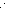 